INSTITUTO BRASILEIRO DE ENSINO, DESENVOLVIMENTO E PESQUISAGERÊNCIA ACADÊMICA DO PROGRAMA DE PÓS-GRADUAÇÃO STRICTO SENSU EM DIREITOPORTARIA Nº 3 DE 17 DE ABRIL DE 2023Insere parágrafo único no artigo 28 do Regimento Interno do Programa de Pós-Graduação Stricto Sensu em Direito do IDP Brasília (Mestrado e Doutorado Acadêmicos).Art. 1º. O art. 28 do Regimento Interno do Programa de Pós-Graduação Stricto Sensu em Direito passa a ter a seguinte redação:Art. 28. Ao(À) aluno(a) regularmente matriculado é facultado o aproveitamento dos créditos obtidos em disciplinas cursadas como aluno(a) regular ou especial de Programas de Pós-Graduação Stricto Sensu, desde que cumpridos os seguintes requisitos:O aproveitamento não exceda o número de 04 (quatro) disciplinas para estudante de Mestrado e 06 (seis) disciplinas para estudante de doutorado;As disciplinas cursadas possuam carga horária mínima de 40 horas/aula e conteúdo equivalente às disciplinas aproveitadas presentes na estrutura curricular dos cursos;As disciplinas cursadas tenham sido concluídas em até 04 (quatro) semestres letivos, para aproveitamentos relativos ao Mestrado; e 08 (oito) semestres letivos para aproveitamentos relativos ao Doutorado, anteriores ao pedido e mediante autorização da Coordenação do curso;Parágrafo único. Em caso de alunos(as) de Doutorado, o aproveitamento poderá ser solicitado por egressos de Mestrado Acadêmico ou Profissional, desde que respeitado o que dispõem o caput e os incisos deste artigo.Art. 2º As disposições desta portaria entram em vigor na data de sua publicação.17 de abril de 2023.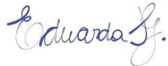 Profa. Eduarda Toscani GindriGerente AcadêmicaPrograma de Pós-Graduação Stricto Sensu em Direito